§6717.  Redomestication; conversion to foreign insurer1.  Transfer of domicile.  A domestic captive insurance company, upon approval by the superintendent, may transfer its domicile to any other jurisdiction in accordance with the laws of that jurisdiction.[PL 1997, c. 435, §1 (NEW).]2.  Notice of intent to transfer required.  Before transferring its domicile to any other jurisdiction and before the notice of change in domicile is transmitted to the Secretary of State, the domestic captive insurance company shall deliver to the superintendent a notice of intent to transfer, along with payment of a transfer fee of $500, and shall petition the superintendent to issue a certificate of transfer.[PL 1997, c. 435, §1 (NEW).]3.  Contents of notice.  The notice of change in domicile, the certificate of transfer issued by the superintendent, the proof of redomestication and the filing fee of either $35 in the case of a company governed by Title 13‑C or $5 in the case of a company governed by Title 13‑B must be transmitted to the Secretary of State.  The notice of the change in domicile must contain the following:A.  Name of the corporation;  [PL 1997, c. 435, §1 (NEW).]B.  Dates that notice of the corporation's intent to transfer domicile from this State was published, once in each of 4 successive weeks in 4 publications in a newspaper of general circulation published in this State;  [PL 1997, c. 435, §1 (NEW).]C.  Date of the transfer of its domicile; and  [PL 1997, c. 435, §1 (NEW).]D.  State or country to which its domicile will be transferred.  [PL 1997, c. 435, §1 (NEW).][RR 2001, c. 2, Pt. B, §47 (COR); RR 2001, c. 2, Pt. B, §58 (AFF).]4.  Effect of transfer.  Upon any transfer authorized pursuant to this section, the captive insurance company ceases to be domiciled in this State, and its corporate or other legal existence in this State ceases upon the filing of the notice under this section by the Secretary of State.[PL 2009, c. 56, §20 (AMD).]SECTION HISTORYPL 1997, c. 435, §1 (NEW). RR 2001, c. 2, §B47 (COR). RR 2001, c. 2, §B58 (AFF). PL 2009, c. 56, §20 (AMD). The State of Maine claims a copyright in its codified statutes. If you intend to republish this material, we require that you include the following disclaimer in your publication:All copyrights and other rights to statutory text are reserved by the State of Maine. The text included in this publication reflects changes made through the First Regular and First Special Session of the 131st Maine Legislature and is current through November 1. 2023
                    . The text is subject to change without notice. It is a version that has not been officially certified by the Secretary of State. Refer to the Maine Revised Statutes Annotated and supplements for certified text.
                The Office of the Revisor of Statutes also requests that you send us one copy of any statutory publication you may produce. Our goal is not to restrict publishing activity, but to keep track of who is publishing what, to identify any needless duplication and to preserve the State's copyright rights.PLEASE NOTE: The Revisor's Office cannot perform research for or provide legal advice or interpretation of Maine law to the public. If you need legal assistance, please contact a qualified attorney.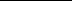 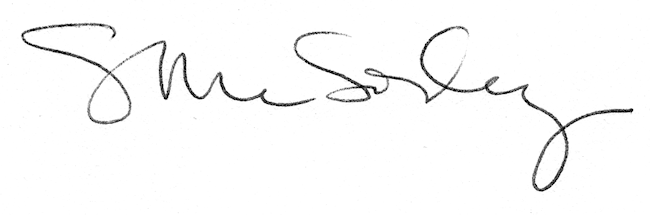 